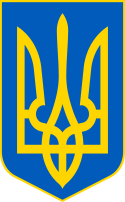 У К Р А Ї Н ААВАНГАРДІВСЬКА СЕЛИЩНА  РАДАОДЕСЬКОГО РАЙОНУ ОДЕСЬКОЇ ОБЛАСТІР І Ш Е Н Н Я    Розглянувши клопотання АТ «ДТЕК ОДЕСЬКІ ЕЛЕКТРОМЕРЕЖІ» (код ЄДРПОУ 00131713), ТОВ «УКРТАУЕР» (код ЄДРПОУ 36273480) та заяви громадян Моцик І.В., Малаховської С.В., Клівер В.Ю., Осенцової В.Т. про надання дозволів на розроблення документацій із землеустрою, подані документи та обгрунтовуючі матеріали, враховуючи рекомендації Постійної комісії селищної ради з питань земельних відносин, природокористування, охорони пам’яток, історичного середовища та екологічної політики,  керуючись п. 34 ч. 1 ст.26 Закону України «Про місцеве самоврядування в Україні», ст.ст.12, 40, 79ˡ, 81, 92, 116, 118, 121, 122, 124, 134, п. 24, пп 5) п. 27 розділу Х Земельного кодексу України, Закону України «Про оренду землі», Закону України «Про забезпечення санітарного та епідеміологічного благополуччя населення», ст. 19, 50, 55, 56 Закону України «Про землеустрій», Авангардівська селищна рада вирішила:1. Надати дозвіл АТ «ДТЕК ОДЕСЬКІ ЕЛЕКТРОМЕРЕЖІ» на розроблення проекту землеустрою щодо відведення земельних ділянок в оренду орієнтовною площею 0,0150 га терміном на 49 (сорок дев’ять) років з цільовим призначенням 14.02 - для розміщення, будівництва, експлуатації та обслуговування будівель і споруд об'єктів передачі електричної енергії, місце розташування яких: Одеська область, Одеський район, с. Прилиманське.2. Надати дозвіл АТ «ДТЕК ОДЕСЬКІ ЕЛЕКТРОМЕРЕЖІ» на розроблення проекту землеустрою щодо відведення земельних ділянок в оренду орієнтовною площею 0,0020 га терміном на 49 (сорок дев’ять) років з цільовим призначенням 14.02 - для розміщення, будівництва, експлуатації та обслуговування будівель і споруд об'єктів передачі електричної енергії, місце розташування яких: Одеська область, Одеський район, с. Прилиманське.3. Надати дозвіл ТОВ «УКРТАУЕР» на розроблення проекту землеустрою щодо відведення земельної ділянки в оренду орієнтовною площею 0,0100 га терміном на 49 (сорок дев’ять) років з цільовим призначенням 13.01 - для розміщення та експлуатації об’єктів і споруд телекомунікацій, місце розташування якої: Одеська область, Одеський район,  смт Авангард, вул. Тиха, відповідно із вибраним ТОВ «УКРТАУЕР» місцем,№ 1913 -VІІІвід 07.04.2023 р.із врахуванням існуючих об’єктів зв’язку та технічної інфраструктури та перспективного продовження вулиці Тиха в розмірах, визначених положеннями Генерального плану смт Авангард Овідіопольського району Одеської області, затвердженого рішенням Авангардівської селищної ради № 1265-V від 24.03.2015.4. Надати дозвіл Моцик Ірині Вікторівні на розроблення проекту землеустрою щодо відведення земельної ділянки в оренду орієнтовною площею 0,0200 га з цільовим призначенням 12.08 - для розміщення та експлуатації будівель і споруд додаткових транспортних послуг та допоміжних операцій, місце розташування якої: Одеська область, Одеський район, селище Радісне.5.  Надати дозвіл гр. Малаховській Світлані Василівні на розробку  технічної документації із землеустрою щодо поділу земельної ділянки комунальної власності загальною площею 0,1668 га, кадастровий номер 5123783200:02:001:0892, з цільовим призначенням для експлуатації і обслуговування виробничих та складських приміщень за адресою: Одеська область, Одеський район, с. Нова Долина, вул Крупської, 2/7-2.6. Надати дозвіл громадянину України Клівер Віталію Юрійовичу на розроблення проекту землеустрою щодо відведення земельної ділянки у власність орієнтовною площею 0,10 га для будівництва і обслуговування жилого будинку, господарських будівель і споруд (присадибна ділянка), місцерозташування якої: одеська область, Одеський район, с. Прилиманське,              вул. Флотська, 113.7. Надати згоду громадянці України Осенцовій Валентині Трохимівні на розроблення технічної документації із землеустрою щодо встановлення (відновлення) меж земельної ділянки в натурі (на місцевості) для будівництва і обслуговування житлового будинку, господарських будівель і споруд (присадибна ділянка), місце розташування якої: Одеська область, Одеський район, с. Нова Долина, вул.Ювілейна, 19.8. Особам, зазначеним в пунктах 1-7 цього рішення, замовити у ліцензованій землевпорядній організації відповідну документацію із землеустрою, а по закінченню робіт із її розроблення та погодження відповідно до вимог чинного законодавства подати, її на затвердження до Авангардівської селищної ради. 9. Особам, зазначеним в пунктах 1-7 цього рішення та землевпорядним організаціям під час розробки документації із землеустрою погодити межі земельних ділянок з Авангардівською селищною радою, як з суміжним землевласником, а по закінченню робіт з розроблення проекту землеустрою, подати його на затвердження до селищної ради.У разі непогодження меж земельних ділянок та при порушенні цим прав Авангврдівської територіальної громади, Авангардівській селищній раді вжити передбачені чинним законодавством України заходи з відновлення порушених прав територіальної громади.№ 1913 -VІІІвід 07.04.2023 р.10. Оплату за виконання робіт з розроблення документацій із землеустрою здійснити за рахунок осіб, зазначених в пунктах 1-7 цього рішення.11. Контроль за виконанням рішення покласти на постійну комісію з питань земельних відносин, природокористування, охорони пам’яток, історичного середовища та екологічної політики.Селищний голова                                                               Сергій  ХРУСТОВСЬКИЙ№ 1913 -VІІІвід 07.04.2023 р.Про надання дозволу на розроблення документації із землеустрою.